                                                                     Tater Du sequence of learning – PE Year B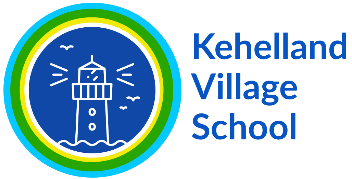 Autumn term – orienteeringCross-curricular orienteering Physical Education OAA Year 3Autumn term – realPEYear 5/6 unit 1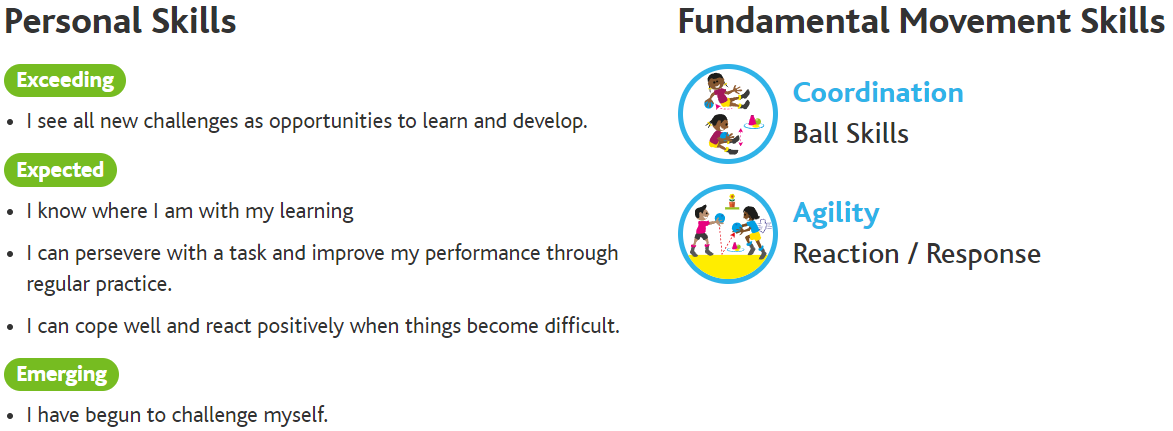 Year 5/6 unit 2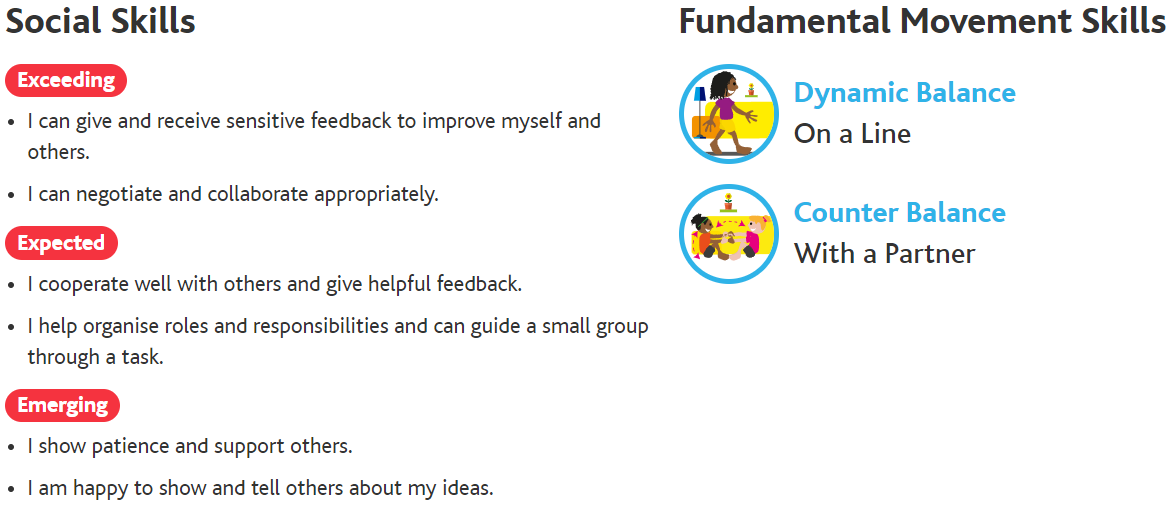 Autumn term – realgymY5/6 unit 1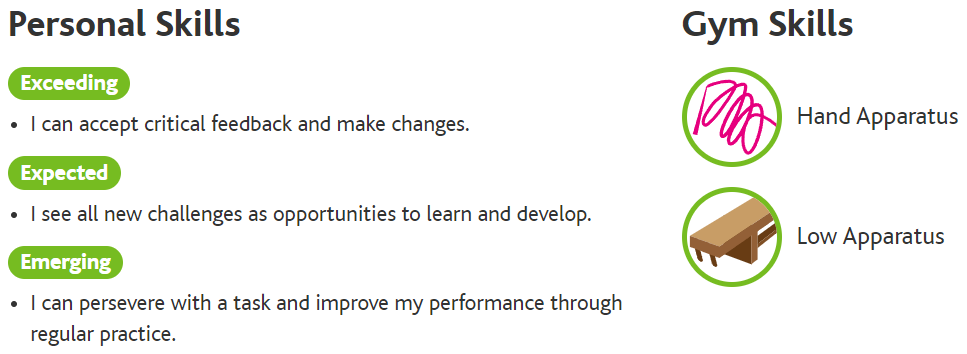 Lesson 1Lesson 2Lesson 3Lesson 4Lesson 5Lesson 6Classic point-to-point orienteering 1Classic point-to-point orienteering 2Classic point-to-point orienteering 3Classic point-to-point orienteering 4Classic point-to-point orienteering 5Designing a point-to-point orienteering courseLesson 1Lesson 2Lesson 3Lesson 4Lesson 5Lesson 6Ball skills – stand with legs apart and move a ball around my legs and waist, in 20 seconds or less complete 12 figure of eight circuits using both handReaction/response – start close to your partner and take up a ready position, from 1 metre react and catch a small ball after 1 bounce across your bodyBall skills – stand with legs apart and move a ball around my legs and waist, in 20 seconds or less complete 12 figure of eight circuits using both hand, in 20 seconds or less complete 20 front to back catches with a bounce in betweenReaction/response – start close to your partner and take up a ready position, from 1 metre react and catch a small ball after 1 bounce across your body, react to a call from your partner when they drop a ball then tunr and catch it after 1 bounce.Ball skills– stand with legs apart and move a ball around my legs and waist, in 20 seconds or less complete 12 figure of eight circuits using both hand, in 20 seconds or less complete 20 front to back catches with a bounce in between, in 20 seconds or less complete 12 ‘long circles’Competition – round robinsLesson 1Lesson 2Lesson 3Lesson 4Lesson 5Lesson 6Dynamic balance on a line – move along the line lifting your knees and driving your arms, walk fluidly on a line lifting heel to bottom knees up and heel to toe landingCounter balance with a partner – hold with both hands and both feet touching, stand on 1 leg holding with 1 hand lean back hold balance then move back togetherDynamic balance on a line – move along the line lifting your knees and driving your arms, walk fluidly on a line lifting heel to bottom knees up and heel to toe landing, maintaining balance on a line sidestep in both directionsCounter balance with a partner – hold with both hands and both feet touching, stand on 1 leg holding with 1 hand lean back hold balance then move back together, with eyes closed and on 1 leg hold with 1 hand lean back balance then move togetherDynamic balance on a line – move along the line lifting your knees and driving your arms, walk fluidly on a line lifting heel to bottom knees up and heel to toe landing, maintaining balance on a line sidestep in both directions, maintaining balance on a line lunge walk backwardsCompetition – round robinsLesson 1Lesson 2Lesson 3Lesson 4Lesson 5Lesson 6Hand apparatusHand apparatusHand apparatusLow apparatusLow apparatusLow apparatus